Иллюстративный материалпо теме «Творчество М.Ю. Лермонтова»Автор: Заборский Василий, 12 летп. Пионерский, РоссияРуководитель: Зверева Елена Александровнаучитель русского языка и литературы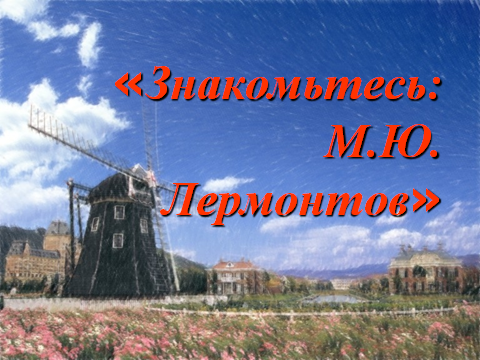 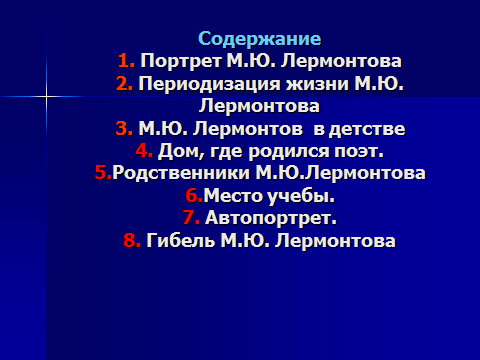 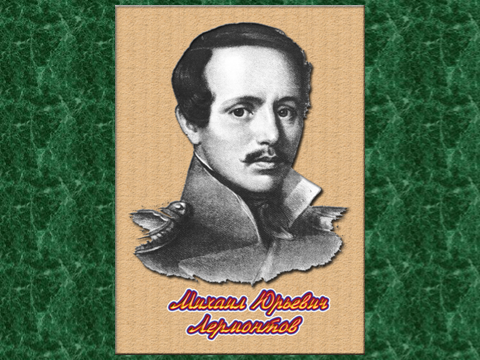 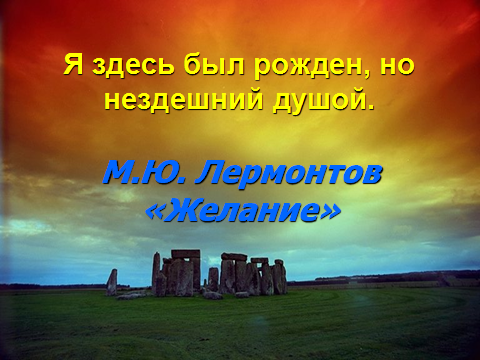 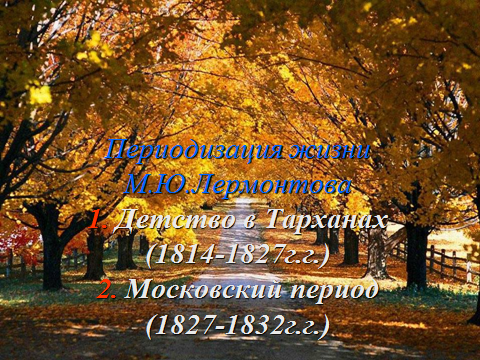 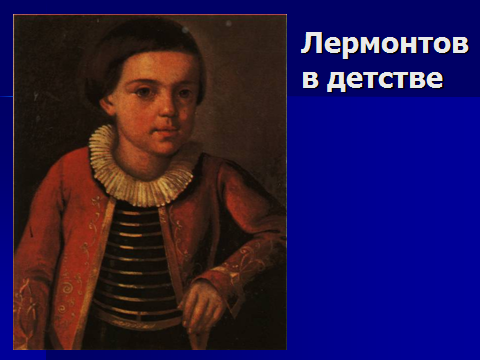 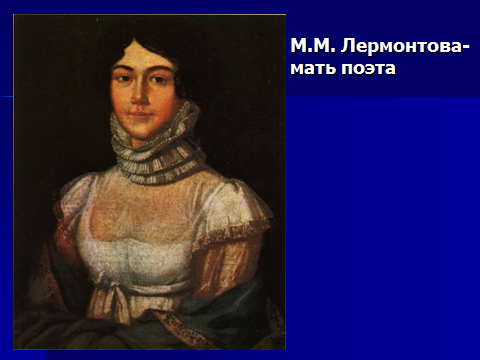 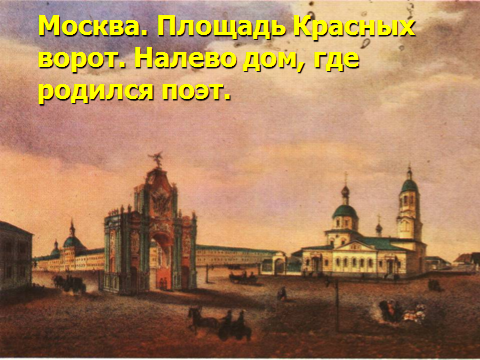 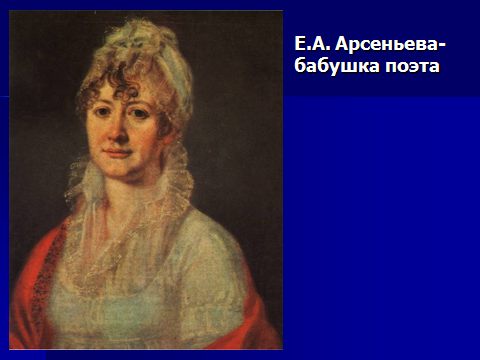 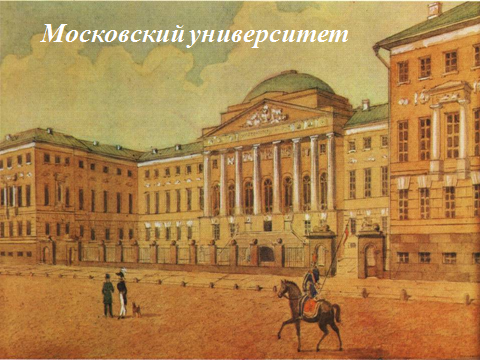 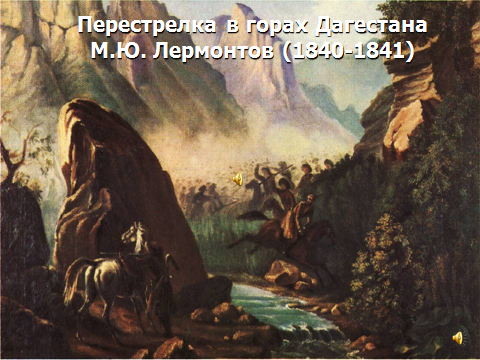 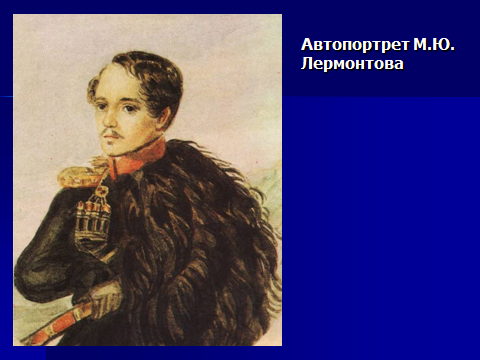 Список используемой литературы: 1.www.lermontov.info (биография, портреты, воспоминания) 2.Ушакова О.Д. Великие художники: Справочник школьника. – СПб.: Издательский Дом “Литера”, 2005 г